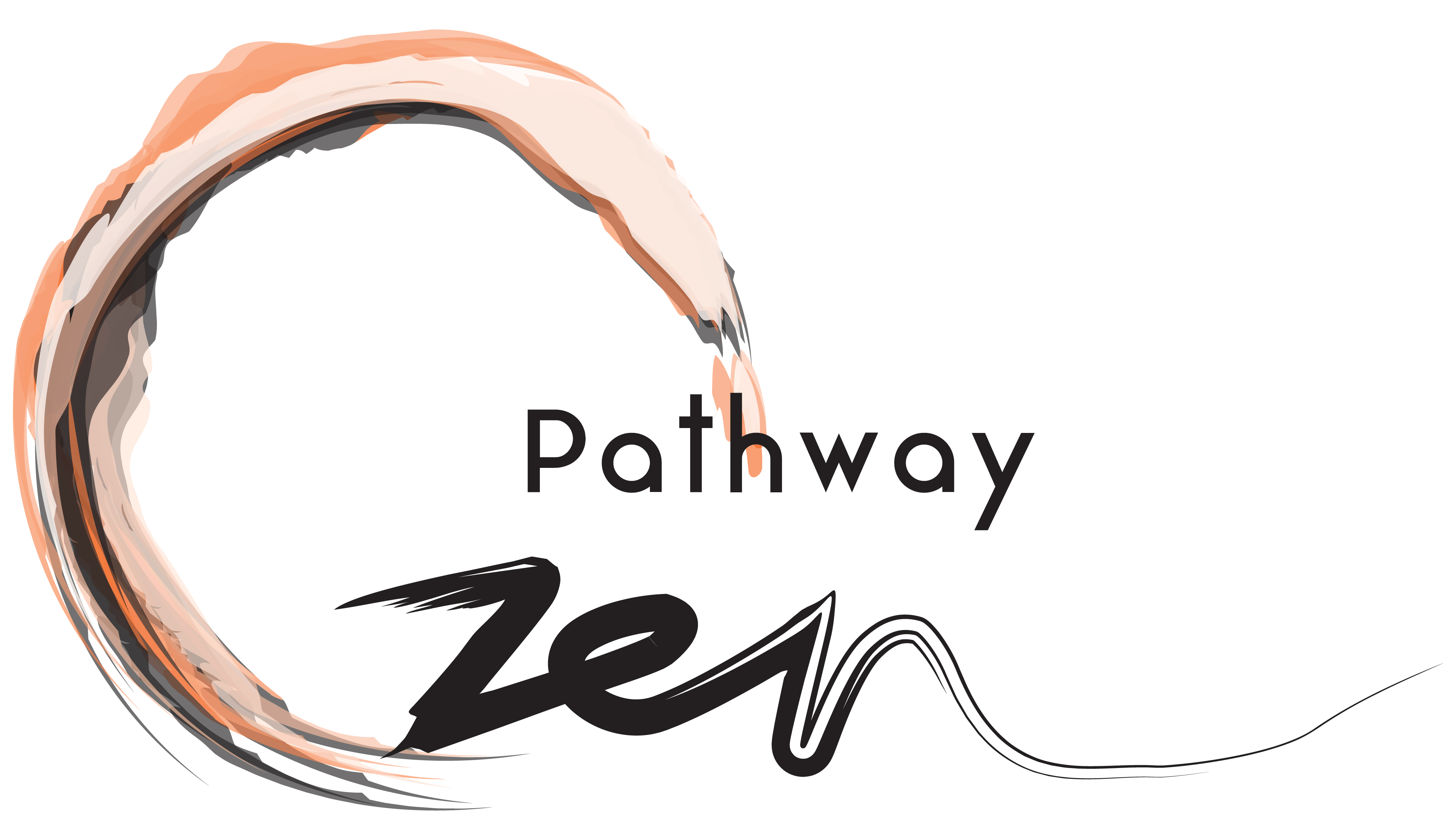 Offering Respect		We offer respect to the traditional custodians of this land and to the teachings that sustain them.We offer respect to our lineage of teachers and to the teachings that sustain us.SangemonAll the wrong ever created by me since of oldOn account of my beginingless greed, ill will and ignorance Born of my conduct, speech and thoughtI now confess and repent of it all       Four Great VowsLiving beings are numberlessI vow to free themDelusions are inexhaustibleI vow to end themThe teachings are boundlessI vow to master themThe Awakened way is unsurpassableI vow to embody it fully…The vow of HumankindCalm and composed, let us awaken to our True Self, make full use of our abilities according to our respective vocations.Discern suffering, both individual and social and its    sources.Recognise the right direction in which history should proceed, joining hands as kin, beyond the differences      of race, nation and classLet us with compassion, vow to bring to realisation our deep desire for emancipation and construct a world in which all can live truly and fully.